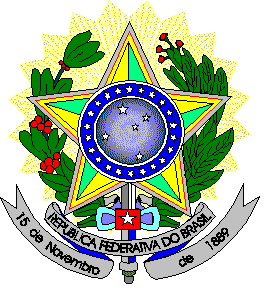 SERVIÇO PÚBLICO FEDERALINSTITUTO FEDERAL DE EDUCAÇÃO, CIÊNCIA E TECNOLOGIA DO RIO GRANDE DO NORTEENCONTRO PEDAGÓGICO DO IFRN 2023.2PROGRAMAÇÃOTEMA GERAL:Revisitar o currículo, respeitando a democracia e reconhecendo a pluralidade, a diversidade e as identidades individuais na coletividadePeríodo: de 24 e 25 de agosto de 2023QUINTA-FEIRA, 24 DE AGOSTO DE 2023MANHÃPROGRAMAÇÃO SISTÊMICAHorário: 9hApresentação culturalAbertura oficial do semestre letivo 2023.2Mesa de AberturaProf. José Arnóbio de Araújo Filho – ReitorProfa. Anna Catharina da Costa Dantas – Pró-reitora de EnsinoProf. Avelino Aldo de Lima Neto – Pró-reitor de Pesquisa e InovaçãoProfa.  Samira Fernandes Delgado – Pró-reitora de ExtensãoProf. Samuel de Carvalho Lima – Assessor de Extensão e Relações InternacionaisProf.  Flávio Rodrigo Freire Ferreira – Diretor Geral do Campus CanguaretamaProf. Márcio Marreiro das Chagas – Diretor Acadêmico do Campus CanguaretamaProfa  Denise Cristina Momo - Representante do SINASEFE (Seção Natal)Profa. Euza Raquel de Sousa - Representante do SINASEFE (Seção Mossoró)Representação estudantil – Ana Beatriz Moreira Batista (Campus Canguaretama)Horário: 9h30minAtividade: Painel de aberturaTema:  Revisão das ofertas educacionais: reorientação para visão global do processo.Expositora: Professora Anna Catharina da Costa DantasMediação: Amélia Cristina Reis e SilvaResponsáveis: PROEN/DIPEDFormato: Presencial/virtualLocal: IFRN- Campus Canguaretama, com transmissão pelo canal: https://www.youtube.com/ifrnoficialParticipantes: Servidores/as dos campi/Reitoria (gestores/as, docentes e técnicos administrativos) e profissionais de apoio especializado. TARDEPAUTA ESPECÍFICA DO CAMPUS(A ser definida a partir da necessidade do campus)Horário: 14hTemáticas sugeridas pela DIPED/PROEN:Tema 1: Revisão das ofertas - Implicações e interrelações do currículo do EMI no fazer pedagógico;Tema 2: Avaliação da aprendizagem: correlação entre aprender a ensinar e ensinar a aprender; Tema 3: Relações interpessoais no ambiente de trabalho: diálogo e construção do respeito mútuo;Tema 4: O Plano Educacional Individualizado - PEI e estratégias de adaptações de conteúdos e avaliações;Tema 5: Deficiência, transtornos de aprendizagem e problemas de aprendizagem;Tema 6: Educação Inclusiva e respeito aos Direitos Humanos.Responsáveis: DG, DA, Diretoria de Ensino (CNAT), coordenações de curso e ETEP.Participantes: Servidores/as dos campi (gestores/as, docentes e técnicos administrativos) e profissionais de apoio especializado.SEXTA-FEIRA, 25 DE AGOSTO DE 2023MANHÃPAUTA ESPECÍFICA DO CAMPUS(A ser definida a partir da necessidade do campus) Horário: 8h30minTemática orientada pela DIPED/PROEN:Tema: Diagnóstico qualitativo do acesso e da evasão das ofertas do campus.Responsáveis: DG, DA, Diretoria de Ensino (CNAT), coordenações de curso e ETEP.Participantes: Servidores/as dos campi (gestores/as, docentes e técnicos administrativos) e profissionais de apoio especializado.TARDE PAUTA ESPECÍFICA DO CAMPUS (A ser definida a partir da necessidade do campus)Horário: 14hAtividade sugerida pela DIPED/PROEN:Atividade 1: Planejamento Pedagógico (individual/por disciplina; por curso/grupo).Responsáveis: DG, DA, Diretoria de Ensino (CNAT), coordenações de curso e ETEP.Participantes: Servidores dos campi (gestores, docentes e ETEP) e profissionais de apoio especializado.